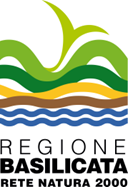 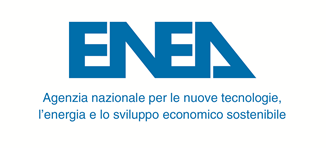 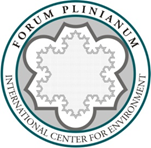 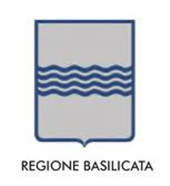 Concorso RACCONTARE RETE NATURA 2000“Le scuole lucane per Natura 2000: un racconto per immagini”1a edizione - 2012SCHEDA DI ADESIONEDATI RELATIVI ALLA SCUOLAScuola______________________________________________________________________________________________________________                                                                       Indirizzo __________________________________________________________________________________________________________Città  ________________________________________________________________  prov.  ____________  CAP____________________Tel . ________________________________fax ____________________________e-mail _______________________________________Dirigente scolastico _____________________________________________________________________________________________DATI DELLA CLASSE E DEI RELATIVI DOCENTI REFERENTIPartecipante:   GRUPPO di studenti  (max 3)               Specificare i nominativi in caso di gruppo:__________________________________________________________________________________________________________________________________________________________________________________________________________________________________________________________________________________________________________________________________________________________________   CLASSE  intera  ______________________________ (anno,  sezione)   N° studenti_____________________________Docente referente    (duplicare in caso di più insegnanti referenti)Nome ________________________________________________Cognome__________________________________________________Tel . _______________________________fax_____________________________e-mail ________________________________________Materia di insegnamento_______________________________________________________________________________________SCHEDA DESCRITTIVA DELL’ELABORATO PRESENTATO Titolo__________________________________________________________________________________________________________________________________________________________________________________________________________________________________________________________________________________________________________________________________________________________Tematica________________________________________________________________________________________________________________________________________________________________________________________________________________________________Forma di comunicazione adottata__________________________________________________________________________________________________________________________________________________________________________________________________Metodo di lavoro____________________________________________________________________________________________________________________________________________________________________________________________________________________________________________________________________________________________________________________________________________Fonti di riferimento______________________________________________________________________________________________________________________________________________________________________________________________________________________________________________________________________________________________________________________________________________________________________________________________________________________________________________________________Breve relazione dell’insegnante sul lavoro svolto_____________________________________________________________________________________________________________________________________________________________________________________________________________________________________________________________________________________________________________________________________________________________________________________________________________________________________________________________________________________________________________________________________________________________________________________________________________________________________________________________________________________________________________________________________________________________________________________________________________________________________________________________________________________________________________________________________________________________________________________________________________________________________________________________________________________________________________________________________________________________________________________________________________________________________________________________________________________________________________________________________________________________________________________________________________________________________________________________________________________________________________________________________________________________________________________________________________________________________________________________________________________________________________________________________________________________________________________________________________________________________________________________________________________________________________________________________________________________________________________________________________________________________________________________________________________________________________________________________________________________________________________________________________________________________________________________________________________________________________________________________________________________________________________________________________________________________________________________________________________________________________________________________________________________________________________________________________________________________________________________________________________________________________________________________________________________Il sottoscritto___________________________________________________________________________________________________________in qualità di Dirigente Scolastico di codesta scuola, CHIEDEdi partecipare al Concorso RACCONTARE RETE NATURA 2000 -  “Le scuole lucane per Natura 2000: un racconto per immagini” e avendone preso visione, DICHIARAdi accettare integralmente e incondizionatamente il regolamento del concorso;che tutti i minori eventualmente raffigurati nelle foto presentate, sono coperti da idonee liberatorie, rilasciate dai genitori o tutori, per l’utilizzo e la diffusione delle immagini, e che le stesse sono custodite agli atti della scuola;AUTORIZZAgli organizzatori del concorso a pubblicare il materiale presentato al concorso sul sito del progetto, con esclusione assoluta di ogni forma di lucro,ACCONSENTEal Trattamento dei Dati per le finalità previste dall’Informativa allegata di cui all’art. 13 del D.LGS 196/2003DATA 						                                                        FIRMA __________________                                                                                 ________________________________________________INFORMATIVA SULLA TUTELA DELLA PRIVACYAi sensi e per gli effetti dell’art. 13 DLgs n. 196/2003 “Codice in materia di protezione dei dati personali” si informa di quanto segue:i dati personali acquisiti dagli organizzatori in occasione della partecipazione al Concorso RACCONTARE RETE NATURA 2000 -  “Le scuole lucane per Natura 2000: un racconto per immagini”  saranno oggetto di trattamento esclusivamente al fine di adempiere agli obblighi di legge ed alle finalità istituzionali previste dal regolamento e specificamente di consentire le operazioni amministrative necessarie al corretto svolgimento del concorso.Il trattamento dei dati personali avverrà mediante strumenti idonei a garantire la sicurezza e la riservatezza e potrà essere effettuato mediante strumenti automatizzati atti a memorizzare, gestire e trasmettere i dati stessi.Il conferimento dei dati è facoltativo. Peraltro, l’eventuale rifiuto a fornire i dati personali potrà comportare l’oggettiva impossibilità per gli organizzatori di dare corso alle procedure previste dal concorso, nonché di osservare gli obblighi di legge e/o di regolamento relativi alle modalità operative per il perseguimento delle finalità istituzionali.Il trattamento dei dati personali forniti, o altrimenti acquisiti nell’ambito di questa specifica attività, potrà essere effettuato:-da soggetti a cui la facoltà di accedere ai dati personali sia riconosciuta da disposizioni di legge, di regolamenti o dalla normativa comunitaria;-da soggetti nei cui confronti la comunicazione o la diffusione sia prevista da norme di legge o di regolamento,- ovvero da soggetti pubblici per lo svolgimento delle proprie funzioni istituzionali.L’ interessato può esercitare i diritti previsti dall’art. 7 del Dlgs n. 196/2003, ed in particolare quello di ottenerein qualsiasi momento conferma della esistenza dei dati, di chiederne la rettifica, l'aggiornamento o la cancellazione, di opporsi in tutto o in parte al trattamento. Tali diritti potranno essere fatti valere in ogni momento contattando gli enti organizzatori, responsabili del trattamento dei dati personali conferiti, all’indirizzo e-mail concorso@natura2000basilicata.it .